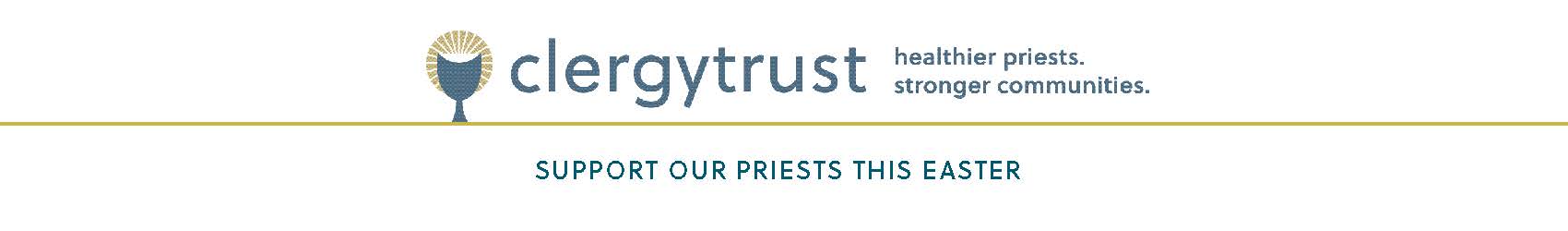 THÔNG BÁO THÁNH LỄ 
DÀNH CHO THÁNH LỄ PHỤC SINH
BÁO TRƯỚC BUỔI QUYÊN GÓPBuổi quyên góp dịp Lễ Phục Sinh của chúng ta sẽ gây quỹ cho Quỹ Tín thác Linh Mục (Clergy Trust) nhằm chăm sóc sức khoẻ và tinh thần của các linh mục đang tại vị và linh mục lớn tuổi đạt hạnh kiểm tốt. Việc quyên góp trong giáo xứ rất quan trọng để Quỹ Tín thác có thể tiếp tục sứ mệnh của mình, vì vậy bất kỳ món quà quyên tặng nào của quý vị cũng đều được trân trọng. Quý vị có thể tìm thêm thông tin trên bảng tin hoặc poster ở cổng chính về việc quyên góp online hoặc qua điện thoại. Xin cảm ơn quý vị vì sự hào phóng này.LỜI CẦU CỦA DÂN CHÚA Cầu nguyện cho tất cả các linh mục đang phụng sự tại Tổng Giáo phận Boston. Mong rằng họ có thể tiếp tục xây dựng cộng đồng chúng ta ngày càng vững mạnh thông qua các mục vụ của họ. Và mong rằng họ biết được tình yêu và lòng cảm kích của chúng ta vì họ đã luôn quên mình mà phụng sự cho người khác.  THÔNG BÁO TRÊN BẢNG TIN *
Chúa Nhật Lễ Lá, Lễ Phục Sinh và Tuần Lễ Kính Lòng Chúa Thương xót* Được dùng trong các banner/hộp quảng cáo thêm, các không gian được cho phép. Bạn cũng có thể sao chép và dán banner bên trên để dùng cho bảng tin cùng với phần nội dung bên dưới.Buổi quyên góp dịp Lễ Phục Sinh của chúng ta sẽ gây quỹ cho Quỹ Tín thác Linh Mục (Clergy Trust) nhằm chăm sóc sức khoẻ và tinh thần của các linh mục đang tại vị và linh mục lớn tuổi đạt hạnh kiểm tốt. Việc quyên góp trong giáo xứ rất quan trọng để Quỹ Tín thác có thể tiếp tục sứ mệnh của mình, vì vậy bất kỳ món quà quyên tặng nào của quý vị cũng đều được trân trọng. Để có thể quyên tặng trực tuyến, vui lòng ghé trang clergytrust.org hoặc quét mã QR bên dưới. 